من هو الدكتور صلاح عبد الحقالقائم باعمال فضيلة المرشد العام لجماعة الاخوان المسلمين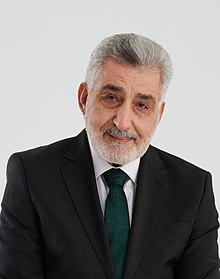 دكتورصلاح عبد الحق، داعية وطبيب مصري، القائم بأعمال المرشد العام لجماعة الإخوان المسلمين، والمسؤول السابق للمنتدى الإسلامي العالمي للتربية، ولد في القاهرة عام 1945م، والتحق بجماعة الإخوان المسلمين عام 1962م متأثرًا بفكر الأستاذ حسن البنا مؤسس الجماعة. تخرج من كلية الطب بجامعة عين شمس عام 1976م، وعمل طبيبا للأمراض الجلدية.لد صلاح عبد الحق في الأول من أكتوبر عام 1945، ونشأ في حي مصر الجديدة بشرق القاهرة، حيث كان يعمل والده مفتشًا للغة الإنجليزية بوزارة التربية والتعليم المصرية.تعرَّف الدكتور صلاح عبد الحق على جماعة الإخوان المسلمين -وهو في المرحلة الثانوية- عن طريق طلاب الإخوان المسلمين السوريين الذين قدموا للتعليم في الجامعات المصرية بعد إعلان الوحدة بين مصر وسوريا عام 1958م، ثم التحق بصفوف الجماعة عام 1962م.سجنهتم اعتقال الدكتور صلاح عبد الحق وزملاءه عام 1965م فيما عرف بقضية سيد قطب، وهو في سن 20 عامًا، وكان -آنذاك- في السنة الثالثة في كلية الطب، واعتقل معه أخواه في السجن الحربي، واستمر في السجن تسع سنوات حتى خرج في عهد أنور السادات عام 1974م.وقد رافقه في محنته كلا من الدكتور محمد بديع المرشد العام للإخوان؛ والدكتور محمود عزت.دراسته الجامعيةالتحق عبد الحق بكلية الطب في جامعة عين شمس عام 1962، وتأخّر تخرجه فيها إلى عام 1976، بعد انقطاع عن الدراسة بسبب اعتقاله الذي استمر لتسع سنوات، وكان حريصًا على مطالعة المواد الدراسية أثناء فترة سجنه، فخرج من السجن عام 1974م، وتقدّم للامتحان في نفس العام واستكمل دراسته؛ فأنهى بكالوريوس الطب في ديسمبر 1976، وسنة الامتياز في 1977م. واستمر في التحصيل العلمي حتى حصل على درجة التخصص (الماجستير) في الأمراض الجلدية عام 1982م.سفره وزواجهسافر صلاح عبد الحق إلى المملكة العربية السعودية في عام 1985م للعمل طبيبًا بجامعة الإمام محمد بن سعود الإسلامية. وصحب العلماء والدعاة وعاش بينهم، بل صاهر منهم؛ فهو متزوج من ابنة العالم الجليل الدكتور عبد الرحمن رأفت الباشا أستاذ الأدب والنقد، بجامعة الإمام محمد بن سعود، وأحد مؤسسيها، والمعروف بمؤلفاته ذائعة الصيت: "صور من حياة الصحابة"، و"صور من حياة التابعين".عمله بالجماعةاشتهر عبد الحق في جماعة الإخوان المسلمين بالعمل التربوي؛ محاضراً [1][2][3]ومعلماً، لقوة اتصاله بفكر حسن البنا وتأثره به، وشارك في بدايات العمل الإسلامي والدعوة بالجامعات بين الأوساط الطلابية في السبعينيات[4]، واستمر في نشاطه في الدعوة والإرشاد التربوي، وتولى مسؤولية المنتدى الإسلامي العالمي للتربية لأكثر من خمسة عشر عاماً.تم اختيار صلاح عبد الحق عضواً بمجلس الشورى العام لجماعة الإخوان ممثلا عن رابطة الإخوان المسلمين المصريين في الخارج، في فترة قيام إبراهيم منير بأعمال المرشد العام محمد بديع.تكليفه قائما بأعمال المرشد العامتم انتخاب صلاح عبد الحق من قبل مجلس الشورى العام قائماً بأعمال المرشد العام[5] خلفا لإبراهيم منير الذي توفي في لندن عام 2022[6]، وحصل على تأييد مجلس الشورى العالمي للإخوان المسلمين بإجماع الأصوات.سماته الشخصيةيتسم صلاح عبد الحق بالهدوء والبعد عن الظهور في وسائل الإعلام، وحسن الإنصات حتى لمخالفيه، بالإضافة لقوة الحفظ الملحوظة لأدبيات الحركة الإسلامية 